Rincian DanaRincian dana yang kami tawarkan kami bagi menjadi lima bagian sesuai dengan kategori yang kami tawarkan. Rincian dana dari tiap kategori sebagai berikut.Paket BronzePaket Bronze merupakan paket standart yang ditawarkan oleh Zawir Web Solution kepada pelanggan. Paket ini cocok untuk website korporat, website portal berita sederhana, website toko online. Berikut rincian spesifikasi paket bronze. Harga :							Rp 5.000.000Hosting : Space HD 10 GB / Bandwidth unmeteredDomain Free 1 Tahun : ( .com / .net / .org / .info / .us / .name / .biz / *ID (.sch.id / .web.id/.co.id/.mil.id/.biz.id/.desa.id/.ac.id/.or.id/.go.id)Email : UnlimitedDesain Website : PremiumSEO : ReadyOnline Store : Ready Social Media : ReadyIntegraded : CloudFlare and RailGun CDN 
Renewal : Rp 880.000 / tahunAdd Support : Rp 2.500.000 / bulanAdd Produk Online Store : Rp 500.000 - maks 500 produkPaket Silver VPSPaket Silver merupakan paket Virtual Private Server yang diperuntukan untuk website yang sudah memiliki trafik tinggi, baik itu website toko online, portal berita, forum, atau sedang membuat aplikasi berbasis web. Zawir Web Solution memberikan sebuah VPS berbasis Cloud yang memiliki teknologi terkini yang mampu memenuhi kebutuhan website anda. Berikut rincian spesifikasi Paket Silver :Paket Silver VPS 1 Harga :							Rp 13.000.000Spesifikasi vCPU : 2RAM : 2GBSwap : 2GBStorage : 40GBPublic IP : 1Domain Free 1 Tahun : ( .com / .net / .org / .info / .us / .name / .biz / *ID (.sch.id / .web.id/.co.id/.mil.id/.biz.id/.desa.id/.ac.id/.or.id/.go.id)Email : UnlimitedDesain Website : PremiumSEO : ReadyOnline Store : Ready – (FREE Input Produk Online Store Maks 600)Social Media : ReadyIntegraded : CloudFlare and RailGun CDN cPanel VPS : Free 1Tahun
Renewal : Rp 6.300.000 / tahunAdd Support : Rp 4.500.000 / bulan*harga sewaktu-waktu dapat berubahPortofolioWebsite News Portal www.zawir.com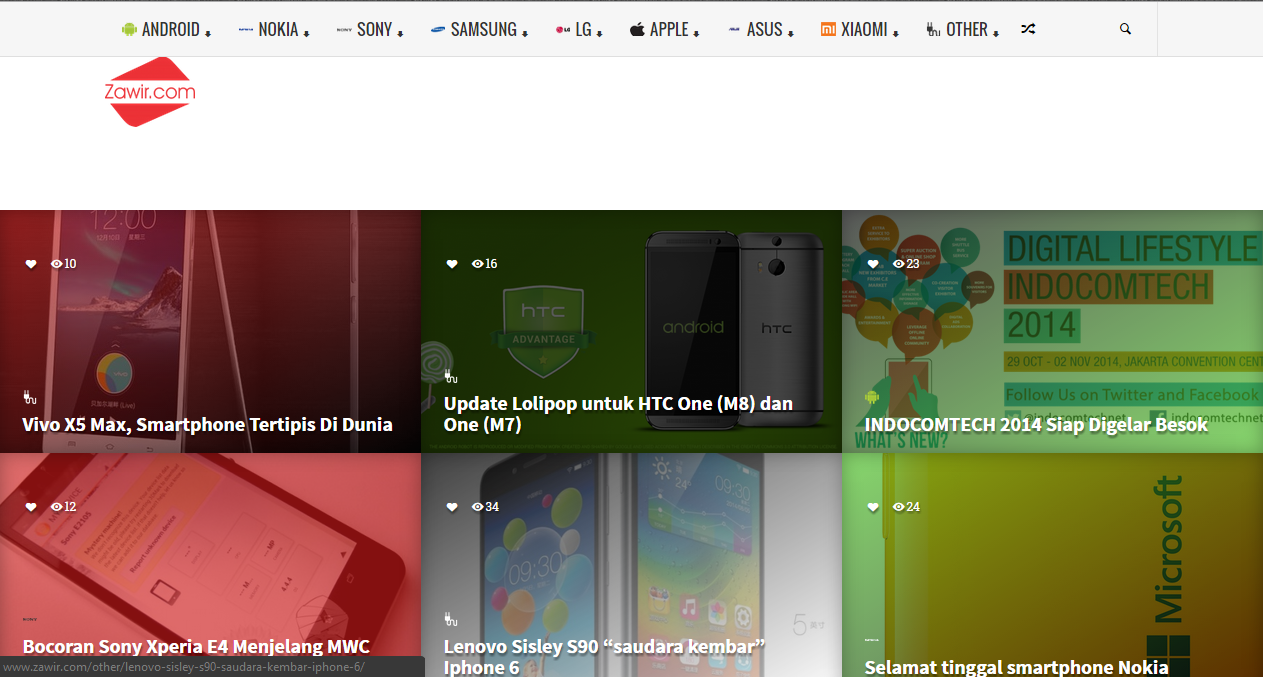 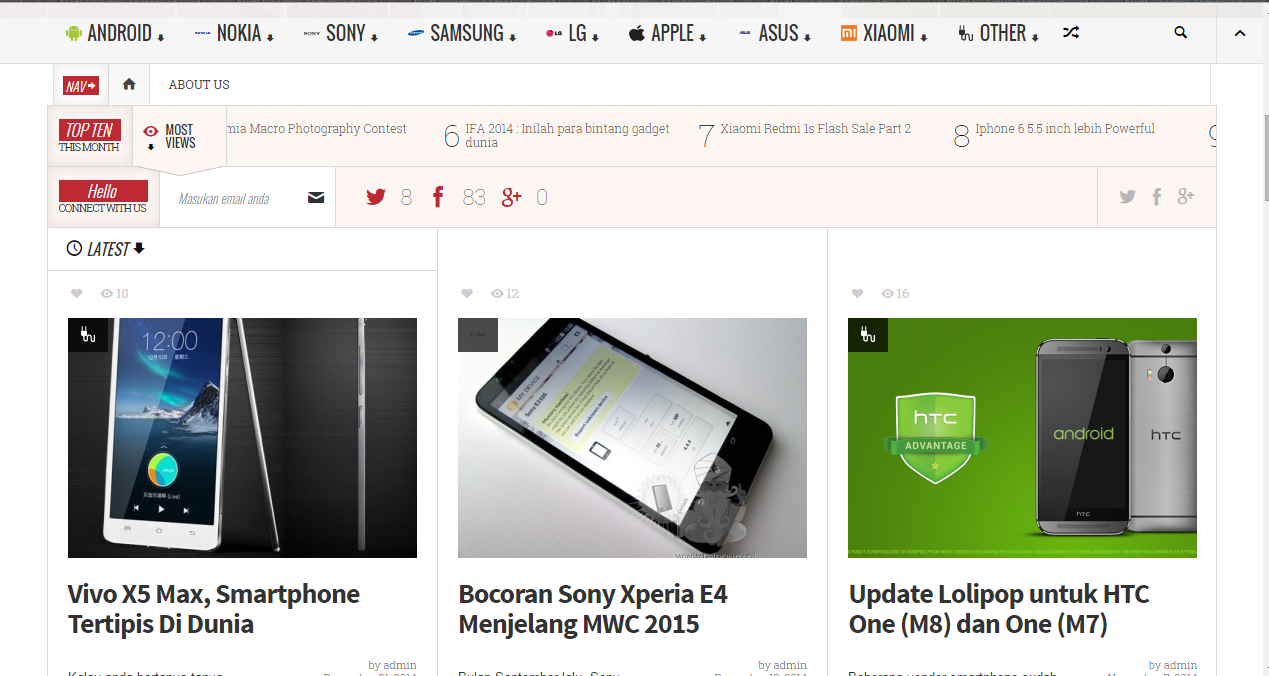 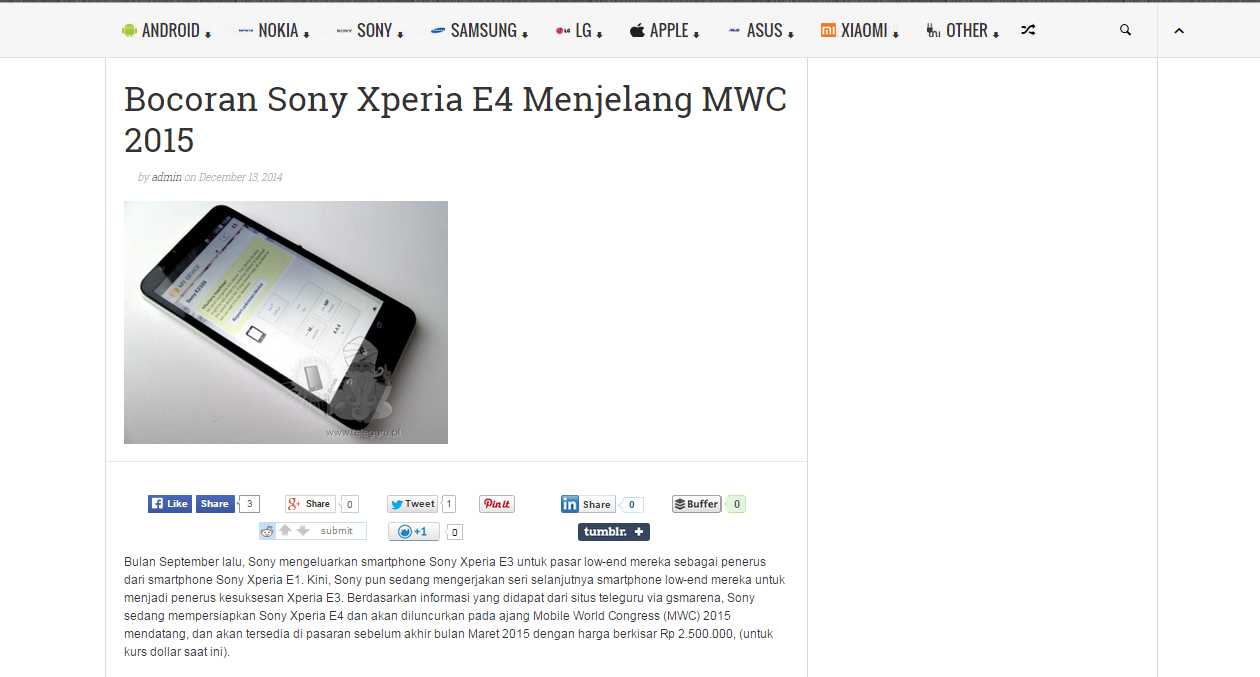 Website Yayasan Pendidikan www.rumahpintarsalatiga.com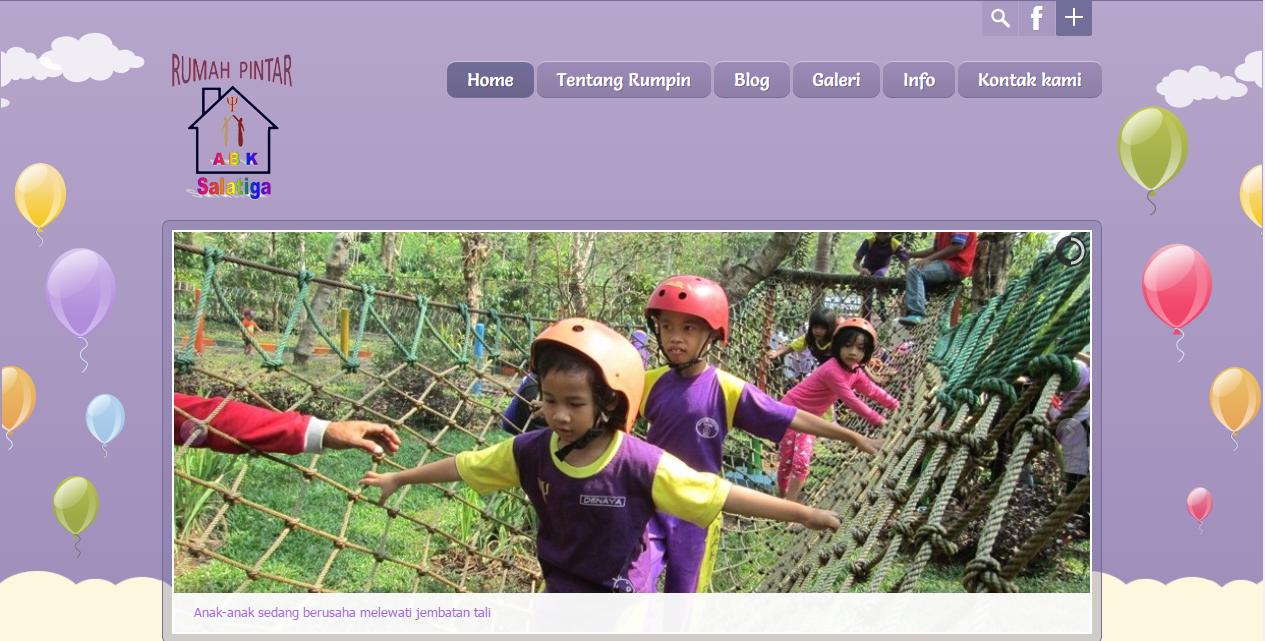 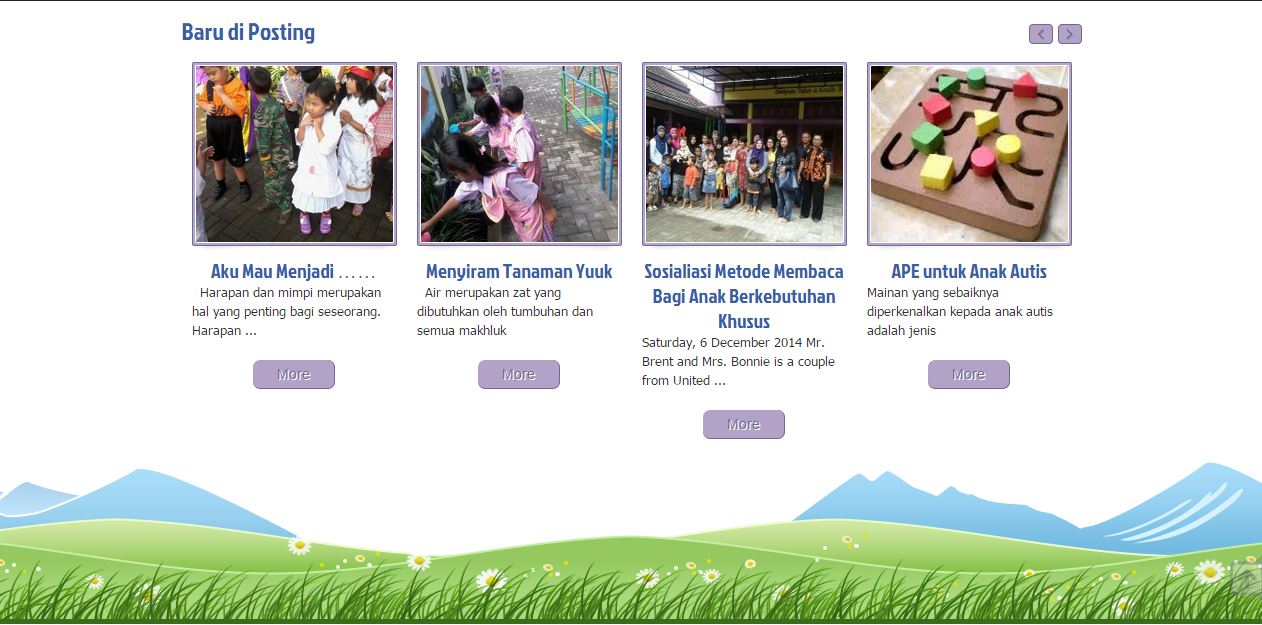 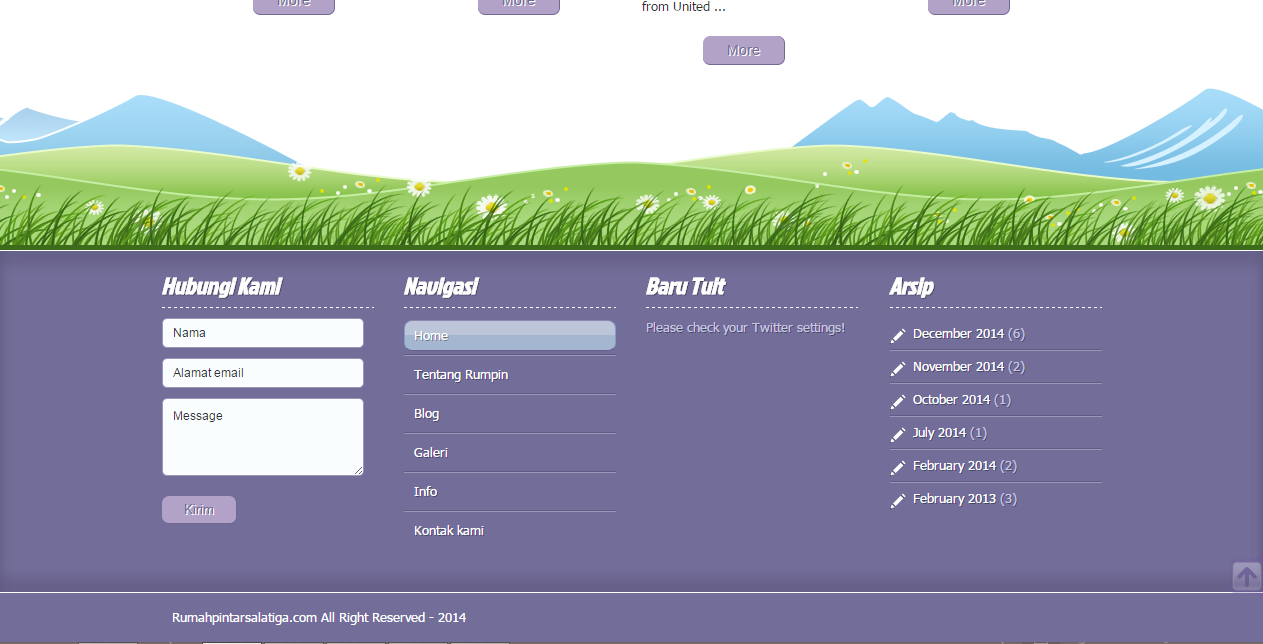 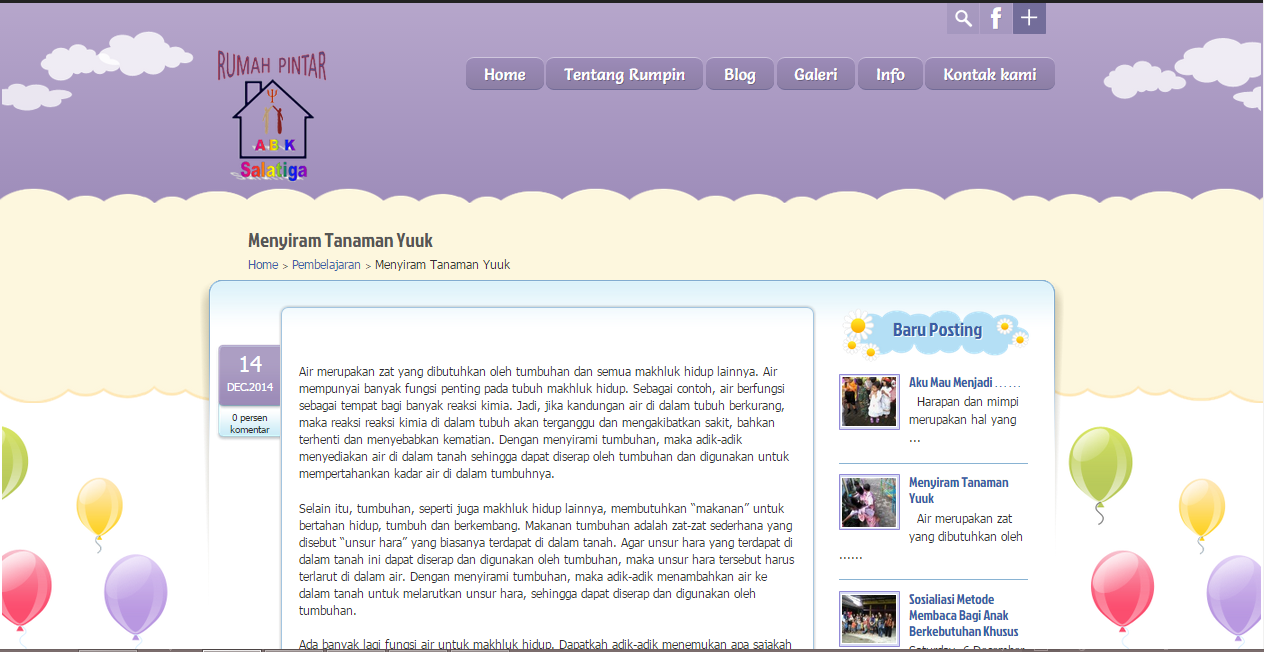 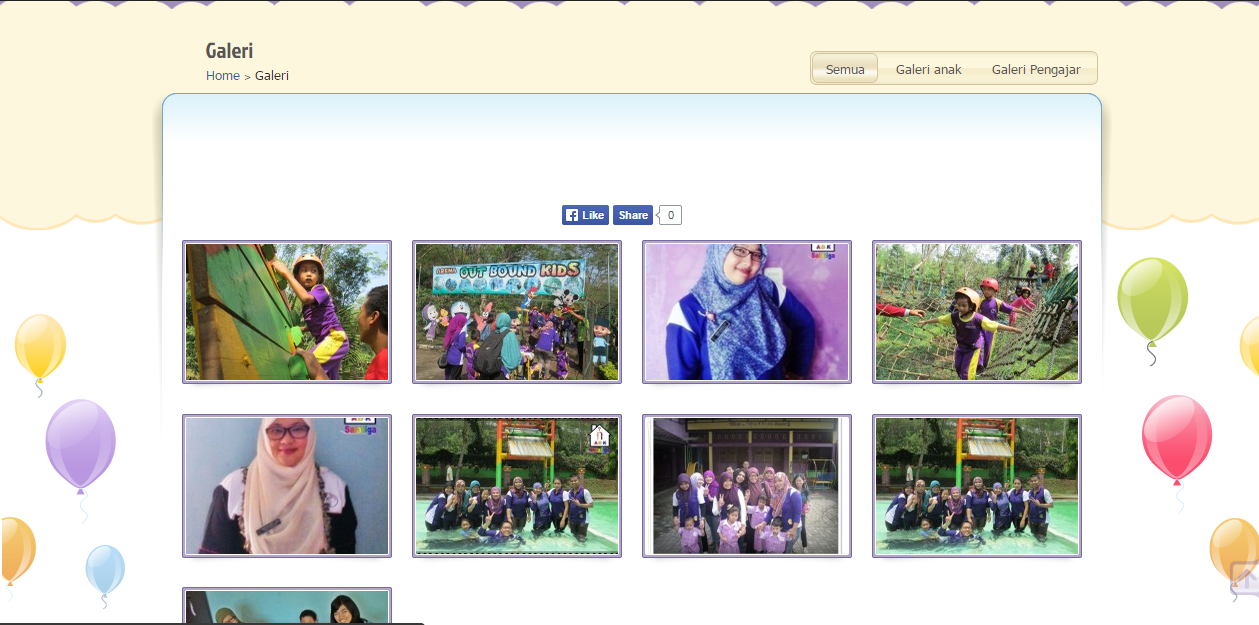 Website Corporate www.bpsi-safetyinstitute.com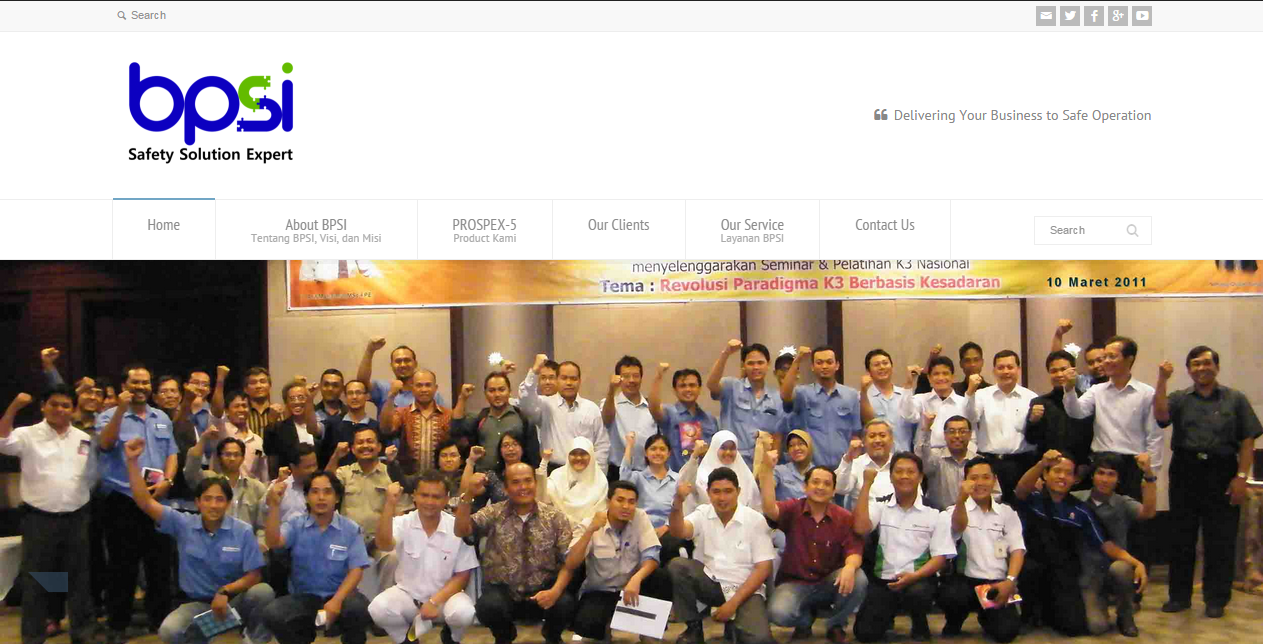 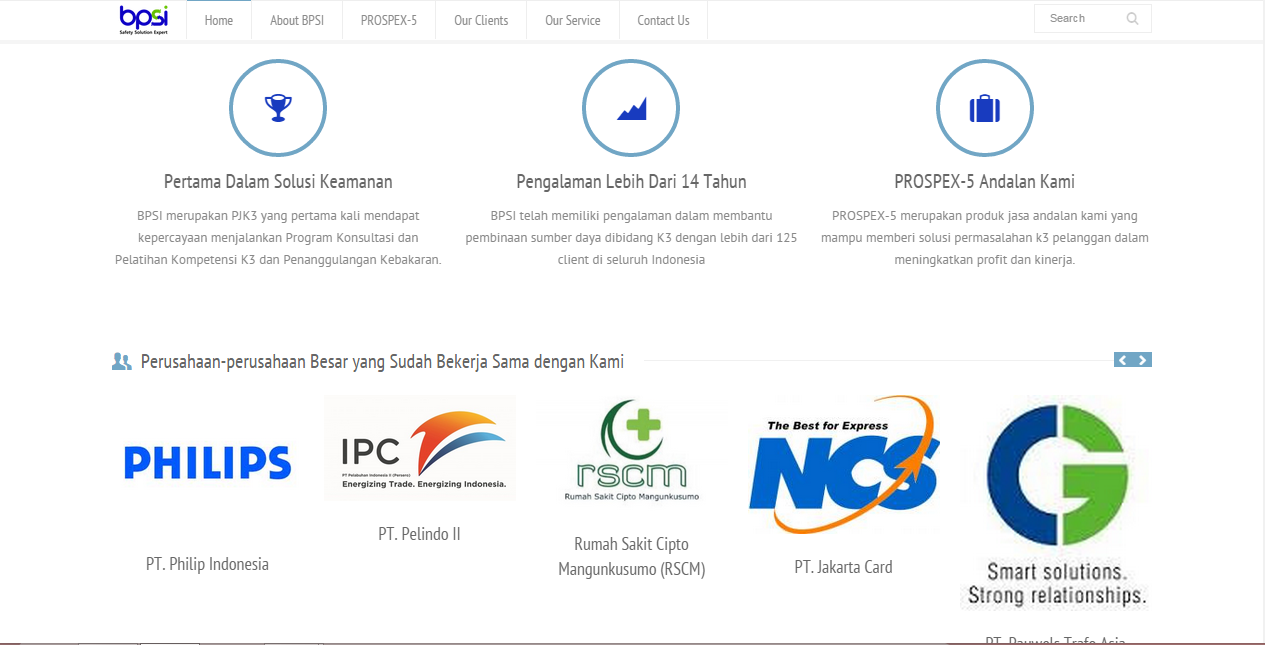 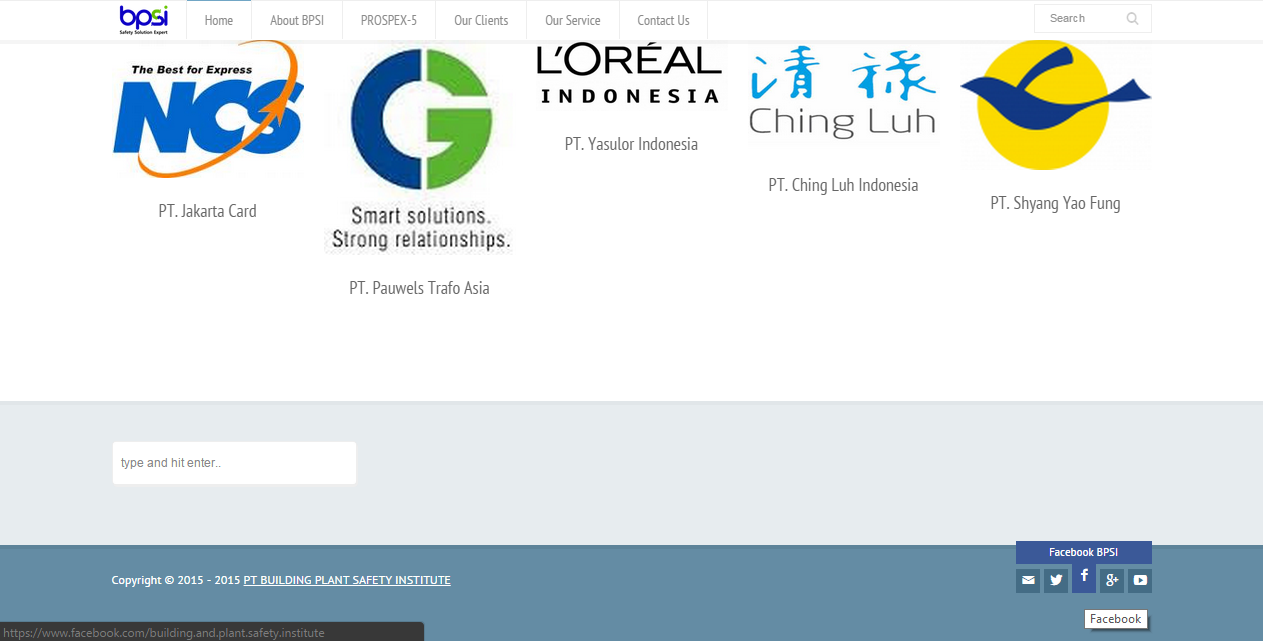 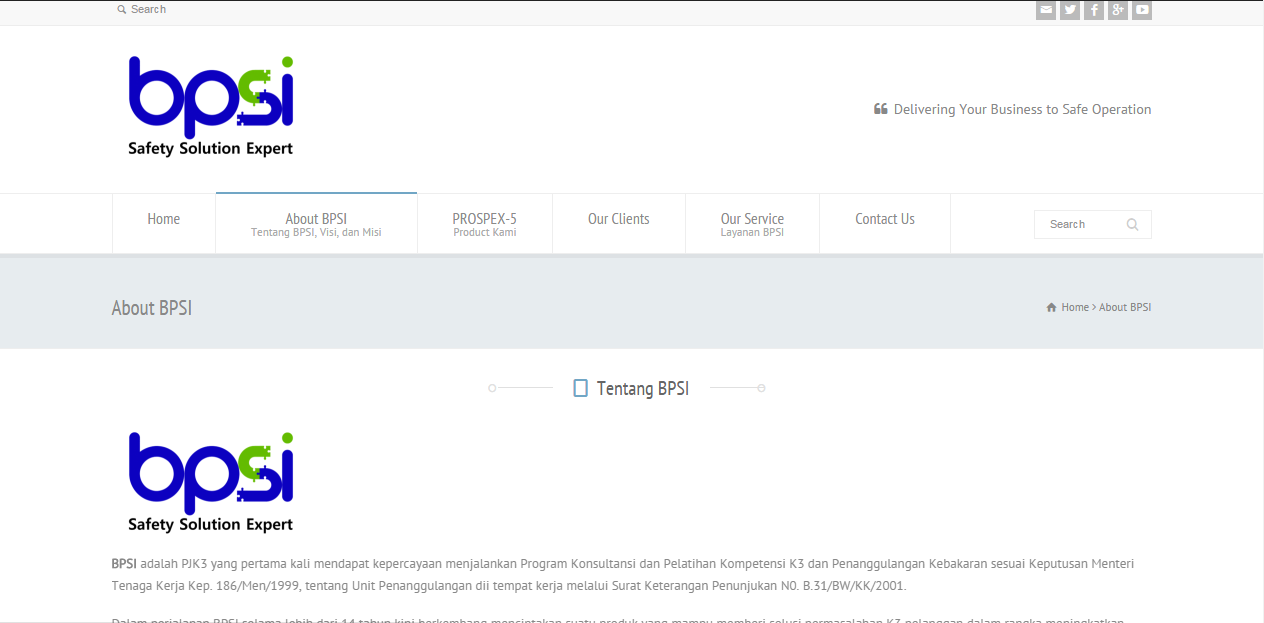 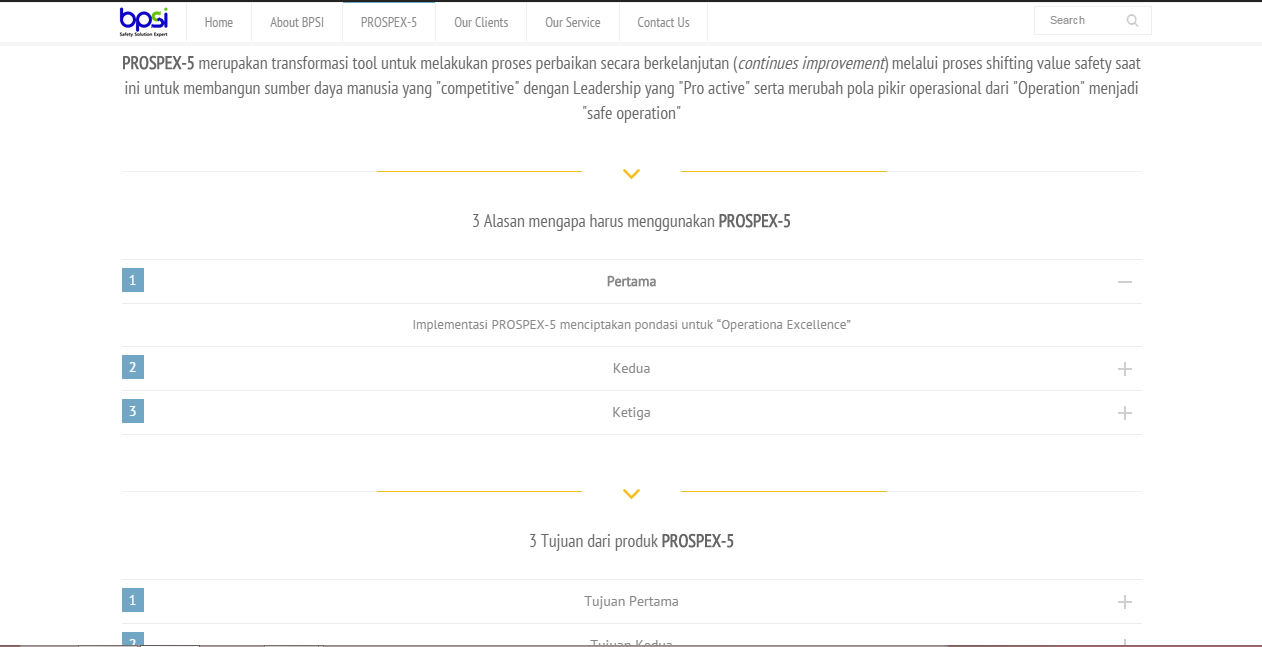 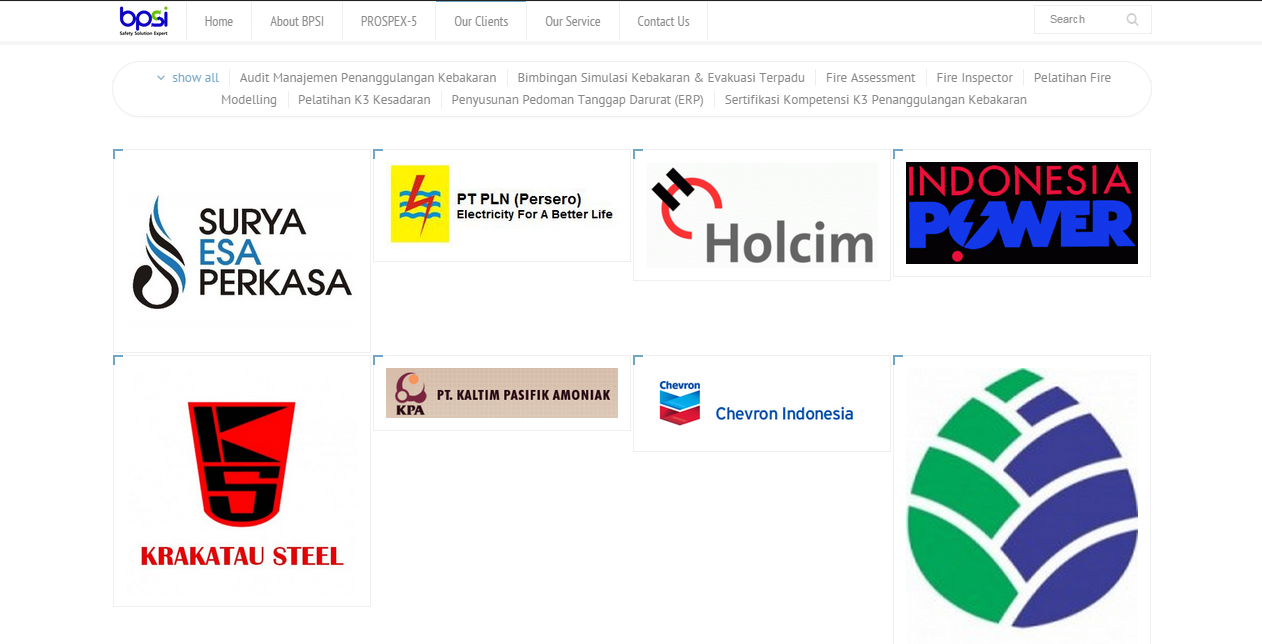 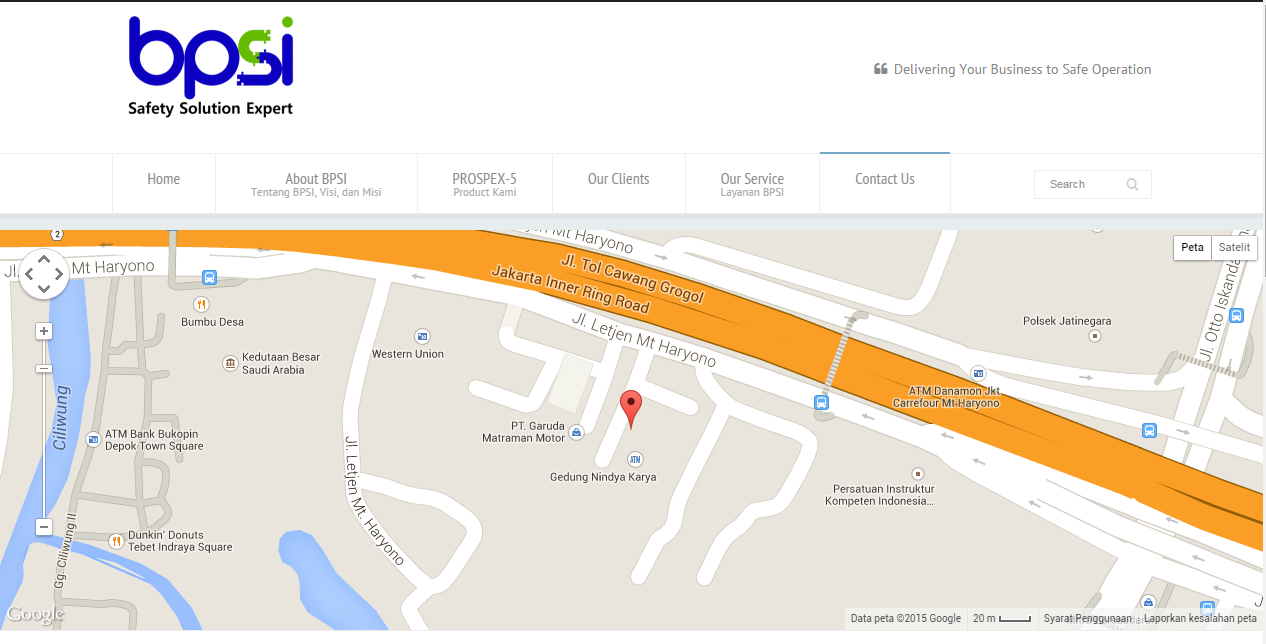 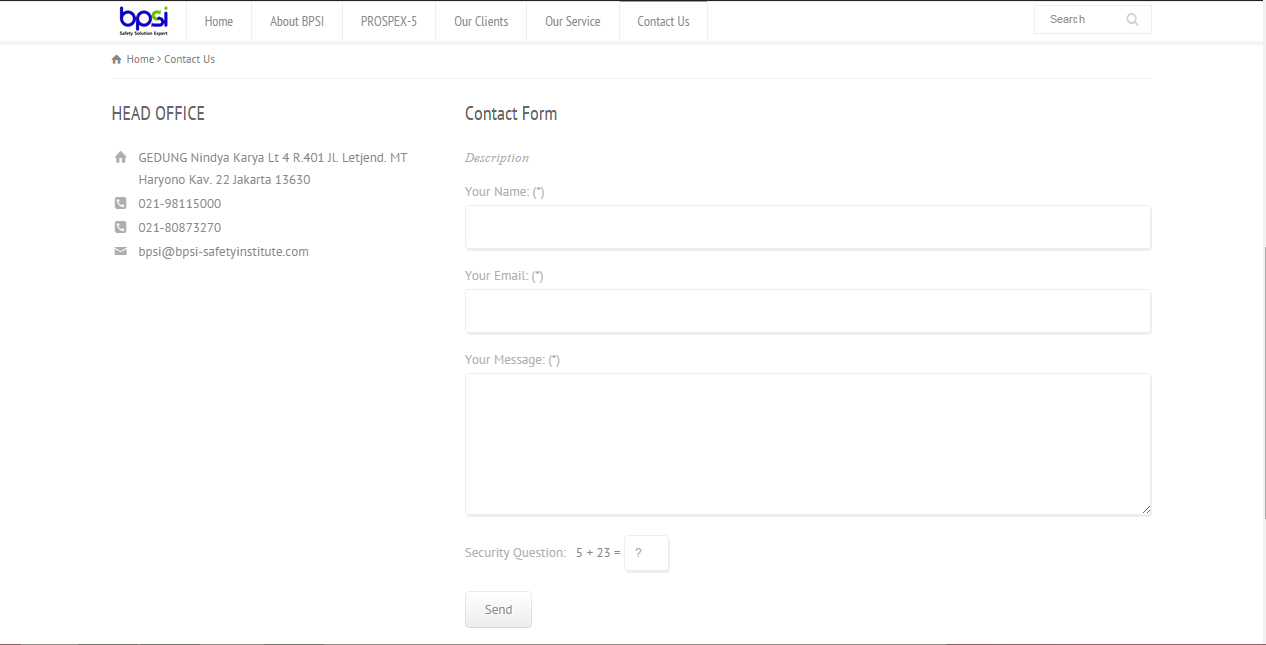 